附件2：2020年七台河市引进优秀人才报名表姓  名性  别性  别出生年月(   岁)（照片）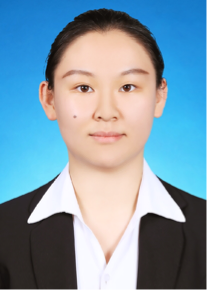 民  族户籍地户籍地出 生 地（照片）入党时间婚烟状况婚烟状况健康状况（照片）身份证号有何专长有何专长（照片）学  历学  位学  历学  位专业技术职称或职业资格专业技术职称或职业资格专业技术职称或职业资格报考单位报考岗位报考岗位联系电话通讯地址通讯地址学     习     经历奖惩情况家庭主要成员及社会关系称谓姓名姓名出生年月出生年月出生年月政治面貌工作单位及职务工作单位及职务家庭主要成员及社会关系家庭主要成员及社会关系家庭主要成员及社会关系家庭主要成员及社会关系家庭主要成员及社会关系家庭主要成员及社会关系家庭主要成员及社会关系本人承诺本报名表所填写的信息准确无误，所提交的证件、资料和照片信息真实有效，若有虚假，所产生的一切后果由本人承担。本人签名：2020年  月  日本报名表所填写的信息准确无误，所提交的证件、资料和照片信息真实有效，若有虚假，所产生的一切后果由本人承担。本人签名：2020年  月  日本报名表所填写的信息准确无误，所提交的证件、资料和照片信息真实有效，若有虚假，所产生的一切后果由本人承担。本人签名：2020年  月  日本报名表所填写的信息准确无误，所提交的证件、资料和照片信息真实有效，若有虚假，所产生的一切后果由本人承担。本人签名：2020年  月  日本报名表所填写的信息准确无误，所提交的证件、资料和照片信息真实有效，若有虚假，所产生的一切后果由本人承担。本人签名：2020年  月  日本报名表所填写的信息准确无误，所提交的证件、资料和照片信息真实有效，若有虚假，所产生的一切后果由本人承担。本人签名：2020年  月  日本报名表所填写的信息准确无误，所提交的证件、资料和照片信息真实有效，若有虚假，所产生的一切后果由本人承担。本人签名：2020年  月  日本报名表所填写的信息准确无误，所提交的证件、资料和照片信息真实有效，若有虚假，所产生的一切后果由本人承担。本人签名：2020年  月  日本报名表所填写的信息准确无误，所提交的证件、资料和照片信息真实有效，若有虚假，所产生的一切后果由本人承担。本人签名：2020年  月  日审查意见备注